A-5 WYPOSAŻENIE PAŁACU – dywany, chodniki, kilimy, obrusyPomieszczenieWyposażenieWyposażenieWyposażenieWyposażenieWyposażenieWyposażenieWyposażenieWyposażenieWyposażenieWyposażeniePomieszczenieSymbol i nazwaSymbol i nazwaWymiaryOpisZdjęcie /rysunekZdjęcie /rysunekIlośćIlośćCena jedn.bruttoWartość  PARTER   PARTER   PARTER   PARTER   PARTER   PARTER   PARTER   PARTER   PARTER   PARTER   PARTER 0/24PP- Obrus wełniany - kilim4PP- Obrus wełniany - kilimWymiary dostosować do stołu 3PP w Sali 0/2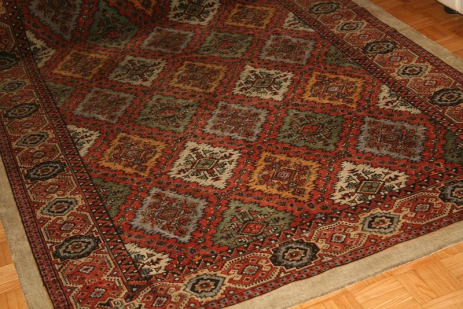 1 szt1 szt0/38PO- Obrus okrągły8PO- Obrus okrągłyśrednica ok.200 cm, dobrać do stołu 7PO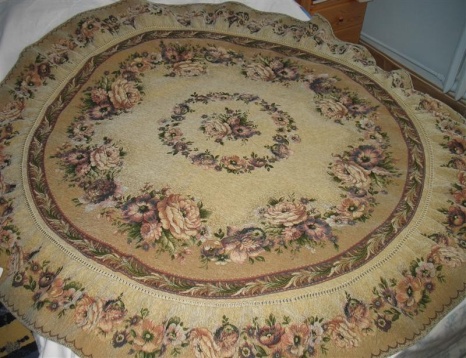 1 szt1 szt1/14 Z- Dywan z orientalnym wzorem4 Z- Dywan z orientalnym wzorem200x300Nowy, wełniany,  kolorystyka : ciepłe ugry, czerwień, róż wenecki, oliwka wybór wg wzorów przedstawionych Zamawiającemu, Dopasować kolorystycznie i stylistycznie do istniejącego wystrojuNowy, wełniany,  kolorystyka : ciepłe ugry, czerwień, róż wenecki, oliwka wybór wg wzorów przedstawionych Zamawiającemu, Dopasować kolorystycznie i stylistycznie do istniejącego wystroju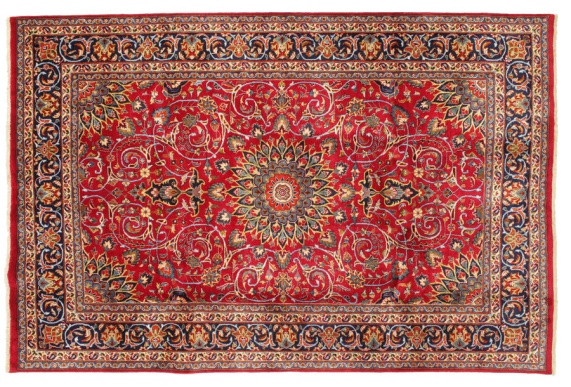 1 szt1/112 Z- Dywan typu TabritzZ orientalnym wzorem12 Z- Dywan typu TabritzZ orientalnym wzorem250x300 Nowy, pochodzenie Iran, Kolorystyka : bordo, róż wenecki, oliwka, ecru, ugierwybór wg wzorów przedstawionych Zamawiającemu Dopasować kolorystycznie i stylistycznie do istniejącego wystrojuNowy, pochodzenie Iran, Kolorystyka : bordo, róż wenecki, oliwka, ecru, ugierwybór wg wzorów przedstawionych Zamawiającemu Dopasować kolorystycznie i stylistycznie do istniejącego wystroju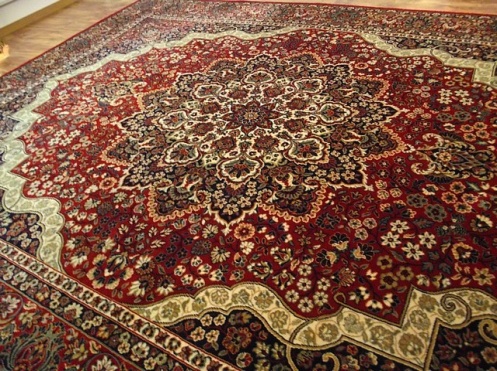 1 szt1/215R- dywan typu KASZAN15R- dywan typu KASZAN250 cm x 300 cmNowy, wełniany, tkany ręcznie, pochodzenie Iran, kolorystyka: barwy ciepłe  - kolory ziemiDopasować kolorystycznie i stylistycznie do istniejącego wystrojuNowy, wełniany, tkany ręcznie, pochodzenie Iran, kolorystyka: barwy ciepłe  - kolory ziemiDopasować kolorystycznie i stylistycznie do istniejącego wystroju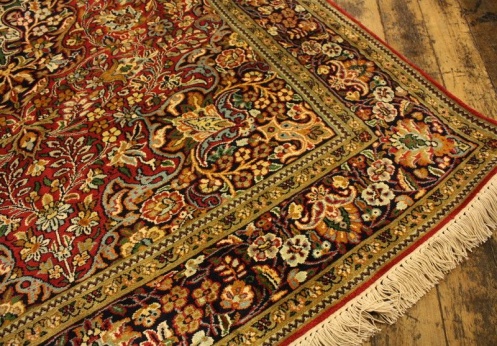 1 szt1/43 K- Dywan typu perskiegoZ orientalnym wzorem3 K- Dywan typu perskiegoZ orientalnym wzoremŚrednica 110 cm do 150cmNowy, wykonany z wełny, z wzorem – motywy orientalne,   kolorystyka: barwy ciepłe  - kolory ziemi z przewaga ugrówDopasować kolorystycznie i stylistycznie do istniejącego wystrojuNowy, wykonany z wełny, z wzorem – motywy orientalne,   kolorystyka: barwy ciepłe  - kolory ziemi z przewaga ugrówDopasować kolorystycznie i stylistycznie do istniejącego wystroju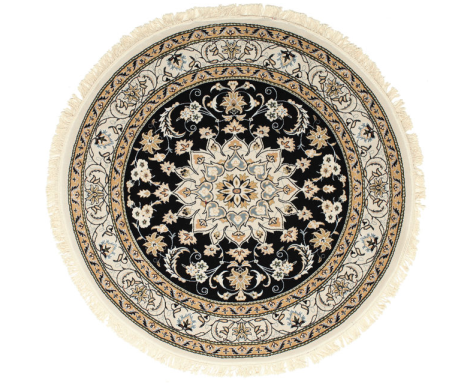 1 szt1/1413N- Dywan  typu Kashmarz orientalnym wzorem13N- Dywan  typu Kashmarz orientalnym wzoremWymiar  180 cm x 150 cmNowy, wykonany z wełny, wzór o motywach kwiatowych, kolorystyka :  akcenty zgaszonego błękitu, oliwkaDopasować kolorystycznie i stylistycznie do istniejącego wystrojuNowy, wykonany z wełny, wzór o motywach kwiatowych, kolorystyka :  akcenty zgaszonego błękitu, oliwkaDopasować kolorystycznie i stylistycznie do istniejącego wystroju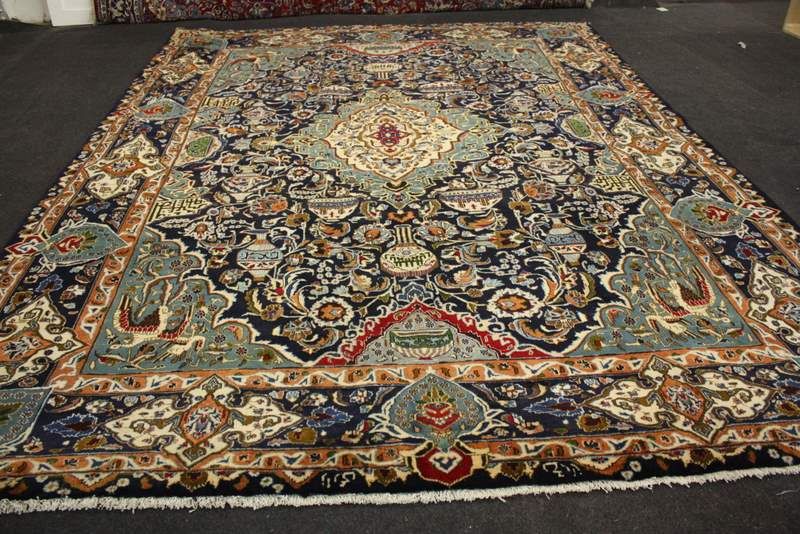 1 szt2/36 PB- Dywan  typuKazakWym. około200 cm x 145 cmWym. około200 cm x 145 cmWykonany z wełny, wzory wyraźne geometryczne, kolory nasycone, w tym róż wenecki, czerń, błękit, oliwka, zgaszony błękitDopasować kolorystycznie i stylistycznie do istniejącego wystroju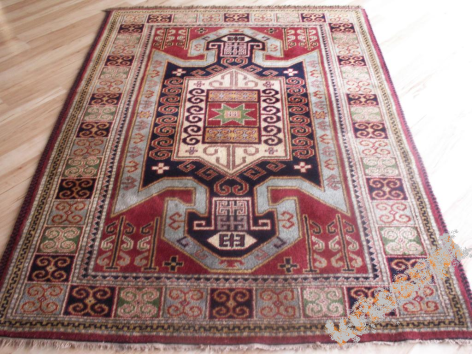 1 szt1 szt2/411 SL- Dywan typu Hemadan300 cm x 200cm300 cm x 200cmNowy, wykonany z wełny, wzór perski Kolorystyka : pomarańczowy, czarny, ugier, niebieski, oliwka, ecruDopasować kolorystycznie i stylistycznie do istniejącego wystroju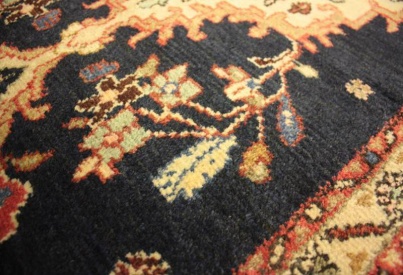 1 szt1 szt2/412 SL- Okrągły dywan Średni. 245 cmŚredni. 245 cmNowy, wykonany z wełny, pochodzenie  Iran, Kolorystyka : róż wenecki, pomarańczowy,  zielony ugier, niebieski, oliwka, ecru Dopasować kolorystycznie i stylistycznie do istniejącego wystroju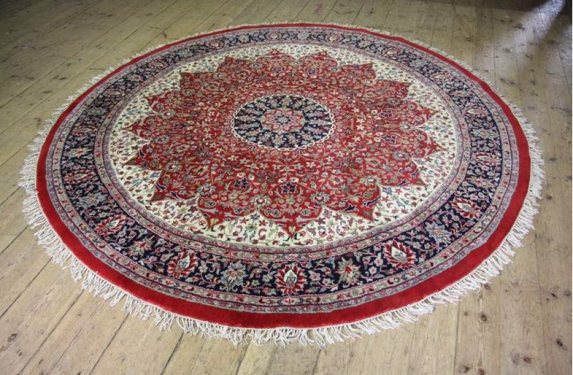 1 szt1 szt2/1011 PBN – Dywan 330x240330x240Nowy, wykonany z przędzy   typu  100% heat-set, tkany maszynowoMotywy kwiatowe – secesyjneKolorystyka – ugier, ecru, brąz, oliwkaDopasować kolorystycznie i stylistycznie do istniejącego wystroju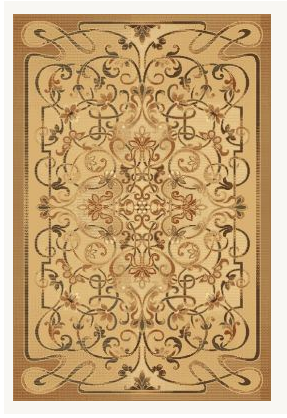 1 szt1 szt0/121/112/8Klatka SCHODOWA GŁÓWNAChodnik na schody wraz z prętami do mocowania , chodnik szer. 100 cm, wełniany, tkany maszynowo  z orientalnym wzoremChodnik na schody wraz z prętami do mocowania , chodnik szer. 100 cm, wełniany, tkany maszynowo  z orientalnym wzoremChodnik Agnella Isfahan Leyla Bursztyn, lub równoważnytkany maszynowo Wilton , 100 % wełna, waga 2,5kg/m2, wysokość runa 8mm, gęstość runa 460 800 punktów/m2Kolorystyka – bursztyn, bez, brąz, ecru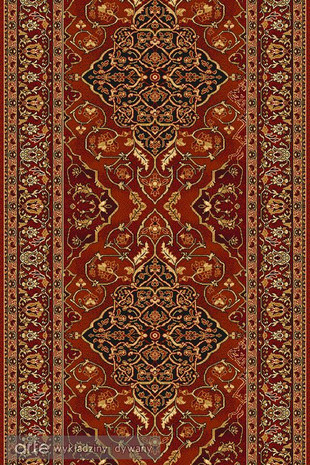 50 mb50 mbPręty do mocowania chodnikaPręty dywanowe i  drążki bieżnikoweWykonane z mosiądzu  z rurki fi 10x1mm Uchwyty i końcówki toczone z pełnego materiału (mosiądzu) Pręty dywanowe i  drążki bieżnikoweWykonane z mosiądzu  z rurki fi 10x1mm Uchwyty i końcówki toczone z pełnego materiału (mosiądzu) Uwaga wymiary 
i ilość pobrać z natury, Chodnik mocowany na wszystkich biegach i podestach klatki schodowej głównej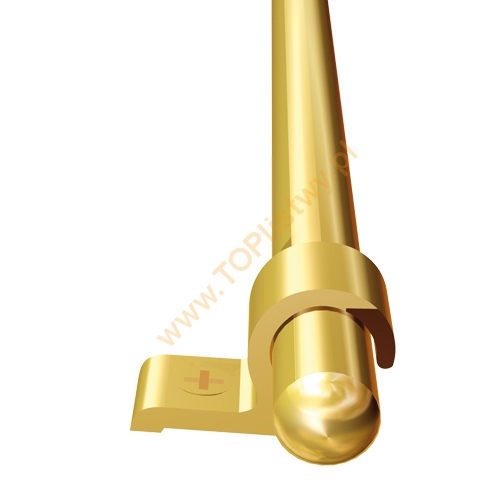 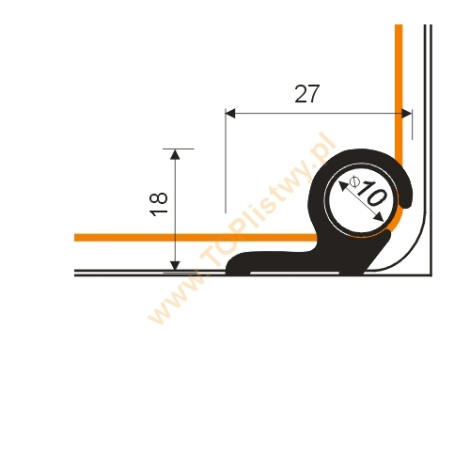 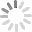 58 stopni= 58 kpl58 stopni= 58 kplRazemRazemRazemRazem